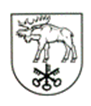 LAZDIJŲ R. ŠEŠTOKŲ MOKYKLOSDIREKTORIUSĮSAKYMASDĖL LAZDIJŲ R. ŠEŠTOKŲ MOKYKLOS 2021-2022 IR 2022-2023 M. M. PRIEŠMOKYKLINIO, PRADINIO IR PAGRINDINIO UGDYMO PROGRAMŲ UGDYMO PLANŲ PAKEITIMO2022 m. rugpjūčio 31 d. Nr. ŠTMV7-226ŠeštokaiVadovaudamasi Lazdijų r. Šeštokų mokyklos direktoriaus pareigybės aprašymo, patvirtinto Lazdijų rajono savivaldybės mero 2021 m. lapkričio 12 d. potvarkiu Nr. 7V-64 „Dėl Lazdijų rajono savivaldybės biudžetinių įstaigų direktorių pareigybių aprašymų patvirtinimo“, 4.9 papunkčiu,p a k e i č i u Lazdijų r. Šeštokų mokyklos 2021-2022 ir 2022-2023 m. m. priešmokyklinio, pradinio ir pagrindinio ugdymo programų ugdymo planų, patvirtintų Lazdijų r. Šeštokų mokyklos direktoriaus 2021 m. rugpjūčio 31 d. įsakymu Nr. ŠTMV7-156 „Dėl 2021-2022 ir 2022-2023 m. m. priešmokyklinio, pradinio ir pagrindinio ugdymo programų ugdymo planų tvirtinimo“, 49, 50, 79, 90, 114 punktus, 112.3, 113.2, 117.6, 120.2 papunkčius, II skyriaus III dalies lentelę,  IV skyriaus III dalies lenteles, 2 priedo 10, 17 punktus, 7, 8, 10 priedus ir išdėstau nauja redakcija:„49. 7-8 klasėse informacinėms technologijoms skiriama 37 dalyko valandos. Informacinių technologijų programa 7-8 kl. integruojama į mokomuosius dalykus II pusmetyje:49.1.	Istorijos – 2 val.;49.2.	Geografijos – 2 val.;49.3.	Matematikos – 2 val.;49.4.	Biologijos – 2 val.;49.5.	Rusų k. – 2 val.;49.6.	Dailės –  2 val.;49.7.	Tikyba – 1val.;49.8.	Muzika – 2 val.;49.9.	Lietuvių k. – 3val.50. Informacinių technologijų mokytojo darbui apmokėti dirbant integruotai 7- 8 kl. naudojamos pamokos, skirtos mokinių poreikiams tenkinti.79. Mokyklos taryba, atsižvelgdama į mokinių skaičių klasėje, jų poreikius ir saugumą, turimus mokytojus, turimas Mokymo lėšas, nustatytą pamokų skaičių bendrojo ugdymo Mokyklos atitinkamos klasės komplektui (9, 10 priedai), 2022 m. rugpjūčio 30 d. protokolo Nr. S1-3 nutarimu 5-10 klasėse į grupes per dalykų pamokas dalija: 4 kl.- anglų k., 8 kl. - anglų k., rusų k., informacinių technologijų, 9 kl.- anglų k., rusų k., informacinių technologijų. 90. Priešmokyklinis ugdymas organizuojamas pagal Bendrąją priešmokyklinio ugdymo ir ugdymosi programą, patvirtintą Lietuvos Respublikos švietimo ir mokslo ministro 2022 m. rugpjūčio 24 d. įsakymu Nr. V-1269. III. PRADINIO UGDYMO PROGRAMOS VYKDYMO MOKOMŲJŲ DALYKŲ IR JIEMS SKIRIAMŲ SAVAITINIŲ PAMOKŲ SKAIČIUS*- valandos, skirtos mokinių ugdymosi poreikiams tenkinti.**-2021-2022 mokslo metai*** - 2022-2023 mokslo metai112.3.	antrosios užsienio kalbos mokymas privalomas nuo 6 klasės. Tėvai (globėjai, rūpintojai) mokiniui iki 14 metų renka, o mokinys nuo 14 iki 16 metų pats renkasi tėvų (globėjų, rūpintojų) pritarimu antrąją užsienio kalbą. 6 kl. mokiniams siūlome antrąją užsienio kalbą rinktis iš vokiečių k. ir rusų k. Mokykloje antroji užsienio kalba pasirinkta - rusų k., išskyrus 1 mokinį 7 kl., kurie mokosi vokiečių kalbos;113.2.	7-8 klasėse informacinėms technologijoms skiriama 37 dalyko valandos. Informacinių technologijų programa 7-8 kl. integruojama į mokomuosius dalykus II pusmetyje: 114.	Informacinių technologijų mokytojo darbui apmokėti dirbant integruotai 7-8 kl. naudojamos pamokos, skirtos mokinių poreikiams tenkinti.117.6.	į dalyko ekonomika  ir verslumas ugdymo turinį integruojamos verslumo ir finansinio raštingumo temos, ugdomi praktiniai mokinių verslumo gebėjimai organizuojant mokomųjų bendrovių veiklą.120.2.	 mokinius, besimokančius pagal pagrindinio ugdymo programos antrąją dalį, pradedama mokyti technologijų dalyko pagal privalomą 17 valandų integruoto technologijų kurso programą (9 klasėje). Integruotos technologijų kurso programos įgyvendinimas intensyvinamas rugsėjo – spalio mėnesiais. Mokiniai vyksta į įmones tikslu susipažinti su įvairiomis technologijomis, rengia projektinius darbus apie pasirinktas ūkio šakas. Galimybę susipažinti su įvairiomis technologijomis mokiniams sudaro Mokyklos socialiniai partneriai. Pabaigus integruotos technologijų programos kursą, mokiniai renkasi vieną iš penkių siūlomų technologinių programų (mitybos, tekstilės, konstrukcinių medžiagų, elektronikos, gaminių dizaino ir technologijų). Mokiniai gali keisti pasirinktą technologijų programą kitų mokslo metų pradžioje (10 kl.). 9 klasėje mokiniai pasirinko mitybos ir elektronikos, 10 klasėse mokiniai pasirinko mitybos technologijas.III. PAGRINDINIO UGDYMO PROGRAMOS VYKDYMO MOKOMŲJŲ DALYKŲ IR JIEMS SKIRIAMŲ SAVAITINIŲ PAMOKŲ SKAIČIUS(Grupine mokymosi forma, kasdieniu mokymo proceso organizavimo būdu)5-6 KLASĖS** 2021-2022 mokslo metais;*** 2022-2023 mokslo metai7-8 KLASĖS** 2021-2022 moklo metais; *** 2022-2023 mokslo metais;9-10 KLASĖS** 2021-2022 moklo metais; *** 2022-2023 mokslo metais2 priedasTEISĖS AKTAI, REGLAMENTUOJANTYS BENDRĄJĮ BENDRĄJĮ UGDYMĄ10.	Priešmokyklinio ugdymo programa, patvirtinta Lietuvos Respublikos švietimo ir mokslo ministro 2022 m. rugpjūčio 24 d. įsakymu Nr. V-1269.17.	Profesinio orientavimo teikimo tvarkos aprašas, patvirtintas Lietuvos Respublikos Vyriausybės 2022 m. rugpjūčio 24 d. nutarimu Nr. V-847.7 priedasMOKINIŲ NEFORMALUS ŠVIETIMASViso skirta pagrindinei mokyklai: 19 val.Viso panaudota: 18 val.8 priedasPLANŲ IR PROGRAMŲ RENGIMASMokykloje pagal Bendrąsias programas ir numatomus mokinių pasiekimus rengiami dalykų teminiai, ilgalaikiai, trumpalaikiai planai, neformaliojo švietimo, pasirenkamųjų dalykų ir dalykų modulių programos, specialiųjų poreikių pritaikytos ir individualizuotos programos:10 priedasMOKYKLOS KLASIŲ DALIJIMAS Į GRUPESMOKINIŲ SKAIČIUSDirektorė							Alma BurbaitėKlasėDalykas1234Mokomieji dalykaiDorinis ugdymas (tikyba)Lietuvių kalba (gimtoji)Pasaulio pažinimasAnglų kalbaMatematikaDailė ir technologijosMuzikaFizinis ugdymas182-4223172252231722422317225223Privalomų pamokų skaičius mokiniui22242324Valandos, skiriamos mokinių ugdymo (si) poreikiams tenkinti  112*/**/1*/***1*/**/2*/***Panaudota valandų, skirtų mokinių ugdymo (si) poreikiams tenkinti* (anglų k.)--2**2***Panaudotas pamokų skaičius mokiniui22242324Klasės komplektui skirta pamokų222425**/23***24**/26***Neformalaus švietimo valandų skirta 2222Neformalaus švietimo valandų panaudota2222DALYKAI2021-2022 ir 2022-2023 M. M.5 KL.2021-2022 ir 2022-2023 M. M.6 KL.1.Dorinis ugdymasTikybaEtika1-1-2. KalbosLietuvių k. ir literatūraAnglų kalba (I-oji užsienio k.)Rusų kalba (II-oji užsienio k.)Vokiečių kalba (II-oji užsienio k.)53-5321*/**3. Gamtos ir tikslieji mokslaiMatematikaGamta ir žmogusFizikaChemijaInformacinės technologijos42--142--1Socialiniai mokslaiIstorijaGeografija2-22Meninio ir darb. Ugd. dal., kūno kultūraDailėMuzikaTechnologijosFizinis ugdymasŽmogaus saugaLietuvių k. ir lit. modulis 11230,50,5*1 1230,5Minimalus mokinio privalomų pamokų skaičius mokiniui2629Panaudotas pamokų skaičius mokiniui2629,5Panaudotas pamokų skaičius klasės komplektui2630,5**/29,5***Pamokos, skirtos mokinių ugdymo poreikiams tenkinti*3*3*Panaudota pamokų,skirtų mokinių ugdymo poreikiams tenkinti* (modulis ir vokiečių k.)0,5*1*/**/0***Neformalaus švietimo valandų skirta 22Neformalaus švietimo valandų panaudota22DALYKAI2021-2022 ir 2022-2023 M. M.7 KL.2021-2022 ir 2022-2023  M. M.8 KL.1.Dorinis ugdymasTikybaEtika1-1-2. KalbosLietuvių k. ir literatūraAnglų kalba (I-oji užsienio k.)Rusų kalba (II-ji užsienio k.)Vokiečių kalba (II- oji užsienio k.)5321*/***5323. Gamtos ir tikslieji mokslaiMatematikaBiologijaFizikaChemijaInformacinės technologijos421 -0,5412 20,5Socialiniai mokslaiIstorijaPilietiškumo pagr.GeografijaEkonomika ir verslumas2-2-2-2-Meninio ir darb.ugd.dal., kūno kultūraDailėMuzikaTechnologijosFizinis ugdymasŽmogaus sauga11230,511130,5Minimalus mokinio privalomų pamokų skaičius mokiniui3031Panaudotas pamokų skaičius mokiniui3031Panaudotas pamokų skaičius klasės komplektui36**/31,5***31,5**/37***Pamokos, skirtos mokinių ugdymo poreikiams tenkinti*6*/**/1,5***0,5*/**/6***Panaudota pamokų, skirtų mokinių ugdymo poreikiams tenkinti (informacinės t. integruotam mokymui, informacinės t., anglų k., rusų k. 7 kl., informacinės t. integruotam mokymui 8 kl.** ir informacinės technologijos integruotam mokymui, vokiečių k. 7kl.***, informacinės t., informacinės technologijos integruotam mokymui,  anglų k., rusų k. 8 kl.*** )*6*/**/1,5*/**0,5*/**/6*/***Neformalaus švietimo valandų skirta 21Neformalaus švietimo valandų panaudota21DALYKAI2021-2022 ir 2022-2023 M. M.9 KL.2021-2022 ir 2022-2023 M. M.10 KL.DALYKAI2021-2022 ir 2022-2023 M. M.9 KL.2021-2022 ir 2022-2023 M. M.10 KL.1.Dorinis ugdymasTikybaEtika1-1-2.KalbosLietuvių k. ir literatūraAnglų kalba (I-oji užsienio k.)Rusų kalba (II-ji užsienio k.)Vokiečių k. (II-ji užsienio k.)432-5321*/**3.Gamtamokslis ugdymasMatematikaBiologijaFizikaChemijaInformacinės technologijos42221412214.Socialinis ugdymasIstorijaPilietiškumo pagrindaiGeografijaEkonomika ir verslumas21212110,5*/**5.Meninis ir technologinis ugd., kūno kultūraTechnologijosDailėMuzikaFizinis ugdymasŽmogaus saugaMatematikos modulis 1,5112 0,2511120,250,75*Minimalus privalomų pamokų skaičius mokiniui3231Panaudotas pamokų skaičius mokiniui32,7531Panaudotas pamokų skaičius klasės komplektui32,75**/39,75***33,5**/31***Pamokos, skirtos mokinių ugdymo poreikiams tenkinti*7*7*Panaudota pamokų,skirtų mokinių ugdymo poreikiams tenkinti*(matematikos modulis, ekonomika ir verslumas, technologijos ir vokiečių k. 10 kl. **, rusų k., anglų k., informacinės technologijos, technologijos 9 kl., matematikos modulis 10 kl.***)7*/***3,25*/**/0,75*/***Neformalaus švietimo valandų skirta 22Neformalaus švietimo valandų panaudota21EIL. NR.UŽSIĖMIMO PAVADINIMASVAL. SK.Etninės šventės ir papročiai1STEAM1Programavimas mažiesiems 1Sportas – mano draugas1Futbolo galia2Dramos studija „Komo vaikai“1Jaunieji šauliai1Robotika 1Jaunučių ansamblis1Etnografinis ansamblis 1Šokis 1Meninė saviraiška1Asmenybės lego1Ateities konstruktorius1Žaidžiame matematiką1Anglų kalba linksmai1Saviugdos valandėlė1Iš viso Lazdijų r. Šeštokų m-klojeIš viso Lazdijų r. Šeštokų m-kloje18Programos, planaiRengiaAprobuojaProgramos, plano derinimas ir tvirtinimasNorminis dokumentas, rekomendacijos pagal kurias rengiama programa, ilgalaikis planasDalykų ilgalaikiai, trumpalaikiai planaiDalykų mokytojaiMokyklos dalykų metodinės grupėsDerina-pavaduotojas ugdymui,Tvirtina- mokyklos direktoriusPradinio ir pagrindinio ugdymo bendrosiomis programomis patvirtintomis Lietuvos Respublikos švietimo ir mokslo ministro 2008 m. rugpjūčio 26 d. įsakymu Nr. ISAK-2433 (Žin., 2008, Nr. 99-3848),Pasirenkamųjų dalykų programos (ne mažiau kaip 37 val. )Mokytojas, jei nėra SMSM patvirtintų programųMokyklos mokytojų metodinės grupėsDerina-pavaduotojas ugdymui,Tvirtina- mokyklos direktoriusDalykų modulių programos (ne mažiau kaip 19 val. )Mokytojas, jei nėra SMSM patvirtintų programųMokyklos mokytojų metodinės grupėsDerina-pavaduotojas ugdymui,Tvirtina- mokyklos direktoriusBendrosios programosNeformaliojo švietimo programosBūrelio vadovasMokyklos mokytojų metodinės grupėsDerina-pavaduotojas ugdymui,Tvirtina- mokyklos direktoriusMokyklos ugdymo planasSpecialiųjų poreikių mokiniams pritaikytos ir individualiosios programosDalyko mokytojas, padedant logopedui ir specialiajam pedagoguiVaiko gerovės komisijaDerina-pavaduotojas ugdymui,Tvirtina- mokyklos direktoriusBendrosios programosGrupė/klasėVaikų/mokinių skaičiusIkimokyklinio ugdymo gr.19Priešmokyklinio ugdymo gr. (II modelis)131 kl. 102 kl.113 kl.164 kl.205 kl.156 kl.127 kl.148 kl.229 kl.2310 kl.12Iš viso:187“